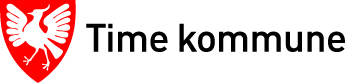  VEKEPLAN 6.TRINN 					Veke 16 og 17INFORMASJON TIL HEIMEN:  -  Skulen si heimeside: www.minskole.no/froylandVeke 16 og 17.I desse vekene vil vi opne timeplanen og ha fokus på valfag i praktisk/estetiske fag. Me skal ha desse kursa saman med 7.trinn. Elevane har valt og fått vete kva fag dei skal ha dei neste to vekene. Alle har fått enten 1. Eller 2. valet sitt. Valfaga er: Kunst og Handverk/Naturfag/Mat og Helse/Gym/Musikk.Symjing på torsdag vil gå som normalt. Det er gr.2 som skal ha symjing i veke 16 og gr.1 i veke 17Det vert ikkje lekser desse to vekene, men vi oppfordrar alle til å vere ute med fokus på fysisk aktivitet.Me hadde ein veldig kjekk dag i Njåskogen. Kan vere lurt å ta ein ”flåttsjekk”. Har fått tilbakemelding på at nokon har funne flått på barna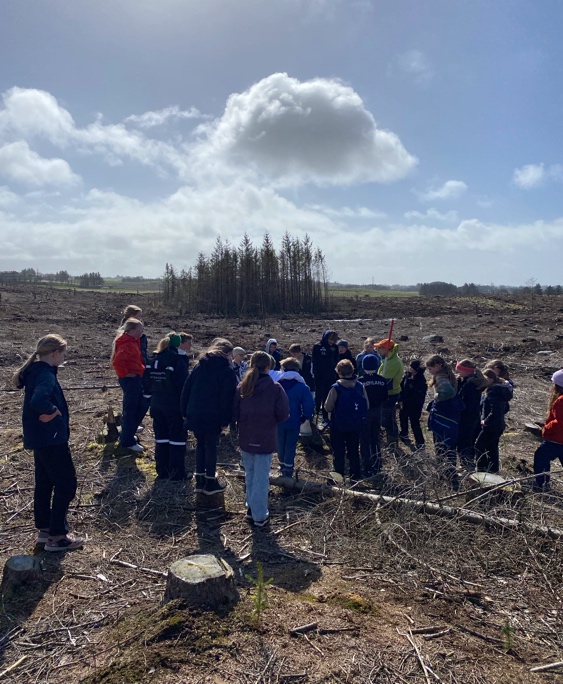 Kontakt oss i Visma (min skole) eller på e-post: Espen Andre Albertsen: espen.andre.albertsen@time.kommune.noHeidi Kjærland: heidi.kjaerland@time.kommune.no 
Alf Georg Tjåland: alf.georg.tjaland@time.kommune.no Edel Ødegaard: edel.odegaard@time.kommune.no 